РЕШЕНИЕПОМШУÖМот  30 июня 2021 г. № 7/2021 – 107Руководствуясь Федеральным законом от 14.11.2002 № 161-ФЗ «О государственных и муниципальных унитарных предприятиях», Гражданским кодексом Российской Федерации, статьей 33 Устава муниципального образования городского округа «Сыктывкар», Совет муниципального образования городского округа «Сыктывкар»РЕШИЛ: 1. Освободить муниципальное унитарное предприятие муниципального образования городского округа «Сыктывкар» «Жилкомуслуги» от перечисления в бюджет муниципального образования городского округа «Сыктывкар» части прибыли, остающейся в его распоряжении после уплаты налогов и иных обязательных платежей, по итогам деятельности за 2020 год и пеней по состоянию на текущую дату.2. Настоящее решение вступает в силу со дня его принятия.Председатель СоветаМО ГО «Сыктывкар» 							А.Ф. ДюСОВЕТМУНИЦИПАЛЬНОГО ОБРАЗОВАНИЯГОРОДСКОГО ОКРУГА «СЫКТЫВКАР»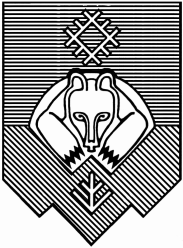 «СЫКТЫВКАР» КАР КЫТШЛÖН МУНИЦИПАЛЬНÖЙ ЮКÖНСА СÖВЕТ Об освобождении от перечисления части прибыли, остающейся после уплаты налогов и иных обязательных платежей, муниципального унитарного предприятия  муниципального образования городского округа «Сыктывкар» «Жилкомуслуги»